18/06/2020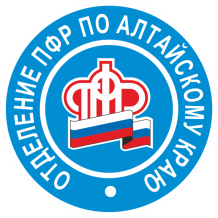 Пресс-релизДайджест ПФР: обзор вопросов, поступивших в ОПФР по Алтайскому краю в мае 2020 года В течение мая специалисты отдела по работе с обращениями краевого пенсионного ведомства обработали свыше 1000 вопросов, и практически каждый из них так или иначе требовал разъяснений, связанных с ежемесячной и единовременной выплатами семьям с детьми.Ксения Юрьевна, г.Белокуриха:- При оформлении заявления на единовременную выплату я неправильно указала реквизиты карты для перечисления средств. Что теперь делать?- Если в заявлении указаны некорректные данные банковского счета, денежные средства не будут зачислены. После поступления информации о возврате денежных средств из кредитного учреждения Управлением Пенсионного фонда будет проведена работа по уточнению реквизитов банковского счета. Не переживайте, в таких случаях с заявителем обязательно свяжутся по телефону, указанному в заявлении.Татьяна Александровна, г. Новоалтайск:- Я имею право на единовременную выплату на детей от 3 до 16 лет в размере 10000 рублей. Как получить деньги?- Для получения единовременной выплаты на детей в возрасте от 3 до 16 лет необходимо подать заявление, форма которого реализована на Едином портале государственных услуг: https://www.gosuslugi.ru/. Никаких дополнительных документов в этом случае представлять не нужно. Обратиться с заявлением можно до 1 октября текущего года.Если по какой-то причине заявление через портал государственных услуг подать не получается, либо если свидетельства о рождении выданы не на территории Российской Федерации, обратиться с заявлением следует непосредственно в МФЦ или в Управление ПФР по месту жительства. При себе необходимо иметь документ, удостоверяющий личность, свидетельства о рождении детей и реквизиты счета для перечисления средств, открытого в кредитной организации. В связи с мерами по предупреждению распространения коронавирусной инфекции обратиться в Управление ПФР в настоящее время можно только по предварительной записи. Назначить дату и время посещения клиентской службы можно через электронный сервис с помощью мобильного приложения ПФР, на портале госуслуг, сайте ПФР, а также по телефону Единого регионального контакт-центра ПФР - 8 (3852) 399 999, посредством онлайн-приемной Отделения - http://212.94.116.34/online/, а также по номерам горячих линий Управлений, указанных на региональной странице сайта ПФР в разделе «Контакты региона»/ «Структура Отделения».Светлана Викторовна, г. Барнаул: - Полагается ли единовременная выплата на ребенка, который родился 14 апреля 2004 года?- В соответствии с п. 1.1 Указа Президента Российской Федерации от 07.04.2020 №249 «О дополнительных мерах социальной поддержки семей, имеющих детей» единовременная выплата в размере 10000 рублей осуществляется гражданам Российской Федерации, проживающим на ее территории, на каждого ребенка в возрасте от 3 до 16 лет, имеющего гражданство Российской Федерации. Указ №317 вступил в силу с 11.05.2020 г. С учетом этой даты единовременная выплата осуществляется в отношении детей, достигших возраста 16 лет в период с 11.05.2020 г. по 30.06.2020 г. включительно.Светлана, в своем вопросе Вы указали, что ребенок родился 14.04.2004 г. и достиг 16 лет до 11.05.2020 г., в связи с чем право на единовременную выплату в размере 10000 рублей, к сожалению, отсутствует.Наталья Сергеевна, Каменский район:- В нашей семье двое детей в возрасте до 16 лет. Положено ли нам две выплаты в размере 10000 рублей?- Да, положено. Если в семье двое детей от 3 до 16 лет, то выплачивается 20 тысяч рублей.Юрий Евгеньевич, Хабарский район:- Являюсь опекуном двоих детей от 3 до 16 лет. Имею ли я право обратиться за выплатой 10000 рублей?- Да, имеете, но для этого нужно подать заявление ЛИЧНО в Управление ПФР по месту жительства или в МФЦ.Игорь Николаевич, Угловский район:- В нашей семье четверо детей в возрасте от 3 до 16 лет. Нужно ли оформлять заявление на каждого ребенка?- Нет, для получения единовременной выплаты заполняется одно общее заявление, в котором указываются все дети, имеющие право на единовременную выплату. Павел Викторович, Бурлинский район:- Возможно ли единовременную выплату получить в почтовом отделении?- Доставка единовременной выплаты осуществляется только на банковский счет заявителя в соответствии с реквизитами, указанными в заявлении. В условиях распространения коронавирусной инфекции доставка через организации почтовой связи исключается, поскольку она сопряжена с личным контактом получателя и доставщика.